Raspored sati u školskoj godini 2021./22.    8.a razredNapomene:OSNOVNA ŠKOLA AUGUSTA HARAMBAŠIĆAZAGREB, HARAMBAŠIĆEVA 18satponedjeljakutoraksrijedačetvrtakpetakučionica 1učionica 5učionica 5učionica 5učionica 2ujutro7:107:55KEMIJA dopMAT. dodBIOLOGIJA dodPOVIJEST dop	ujutro8:008:45KEMIJAMATEMATIKAVJERONAUKLIKOVNA K.INFORMATIKAujutro8:509:35KEMIJAMATEMATIKAHRVATSKI JEZIKLIKOVNA K.INFORMATIKAujutro9:5010:35HRVATSKI JEZIKFIZIKAHRVATSKI JEZIKGLAZBENA K.BIOLOGIJAujutro10:4011:25HRVATSKI JEZIKPOVIJESTTZKFIZIKABIOLOGIJAujutro11:3012:15MATEMATIKAENGLESKITZKPOVIJESTGEOGRAFIJAujutro12:2013:05MATEMATIKAENGLESKIGEOGRAFIJAENGLESKISAT RAZREDNIKAujutro13:1013:55TALIJANSKI (12)ENG. DopINA nogometMAT. dop (Z)GEO.  dop/dodVJERONAUK (4)ENG. dodNJEMAČKI J. (1)ujutro14:0014:45TALIJANSKI (12)NJEMAČKI J. (1)ujutrosuprotna smjena14:50 – 15:35 NJEMAČKI dodpopodnesuprotna smjena8:50 – 9:35FIZIKA dod11:30 – 12:15 NJEMAČKI dodpopodneučionica 4učionica 12učionica 1učionica 4učionica 2popodne12:2013:05VJERONAUK (4)NJEMAČKI 12TALIJANSKI (5)FIZIKA dodpopodne13:1013:55VJERONAUK (4)NJEMAČKI 12MAT. dop (1)TALIJANSKI (5)popodne14:0014:45HRVATSKIPOVIJESTMATEMATIKAGLAZBENA K.INFORMATIKApopodne14:5015:35HRVATSKIPOVIJESTMATEMATIKAHRVATSKIINFORMATIKApopodne15:5016:35KEMIJATEHNIČKA K.BIOLOGIJA HRVATSKIMATEMATIKApopodne16:4017:25KEMIJATEHNIČKA K.BIOLOGIJAFIZIKAMATEMATIKApopodne17:3018:15TZKENGLESKIENGLESKIFIZIKAGEOGRAFIJApopodne18:2019:05TZKENGLESKISRGEOGRAFIJApopodne19:1019:55KEMIJA dopENGLESKI dopMAT. dod (2)ENGLESKI dodGEO.  dop/dodKEMIJA-BIO. dod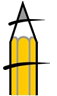 